	                                               «Играем вместе»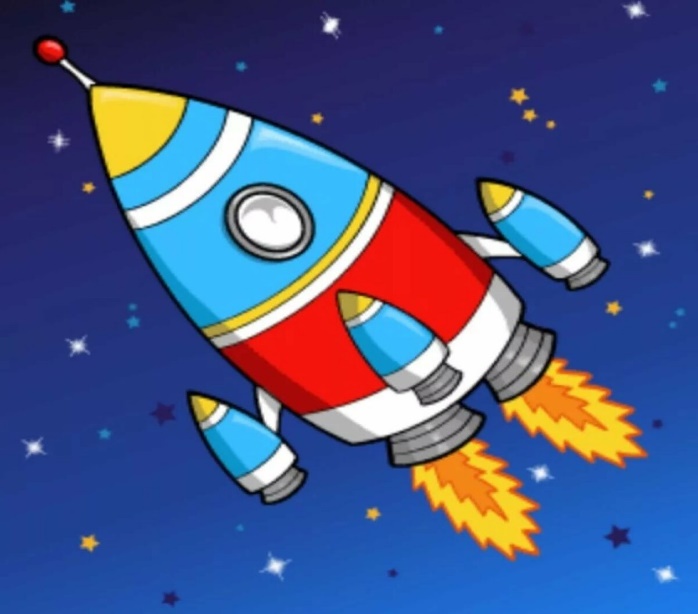 Образовательная область «Художественно - эстетическое развитие» (Аппликация)             Тема: «Ракета»
Цель: развитие умения детей создавать из геометрических фигур образ ракеты. Задачи:*Делить квадрат на три треугольника, из прямоугольника, сложенного пополам вырезывать круги (иллюминаторы). *Развивать комбинаторные способности. *Совершенствовать обрывную технику. *Воспитывать интерес к познанию окружающего мира и отражению полученных представлений в изобразительной деятельности.Материал: картон тёмно-синего, фиолетового, чёрного цвета с изображением звёзд, бумажные формы для вырезания и наклеивания ракет, цветная бумага, ножницы, клей, клеёнка, трубочки склеенные из картона 2 шт., картинка звездного неба.Словесная игра «Я начну, а вы кончайте, хором дружно отвечайте»        Взрослый зачитывает стихотворение:Г. Лягздыня «Космонавт»Мне бы надо. Очень надо                        Мне бы надо, очень надо  Космонавтом смелым стать                 Космонавтом смелым стать.Мне бы надо, очень надо.                     Мне бы надо, очень надоК двум медведицам слетать!             К двум медведицам слетать,Если силу наберу,                                    У медведиц погостить,Заверну и на луну,                                   Их коврижкой угостить.И к весёлым марсианам                       Уж такая там природа:Непременно загляну!                            Ни цветов, ни пчёл, ни мёда,Мама шлем уже купила,                    А потом махнуть в ракеСкоро к звёздам полечу.                     Самой северной планете.Ем и кашу и морковкуДаже если не хочу.Взрослый: Для начала буду изучать космическое пространство и наблюдать за кометами и планетами.Возьму телескоп (трубочка из бумаги) и посмотрю вдаль. Что я вижу! (ребенок берет телескоп) Что ты видишь? А теперь перейдем к изготовлению ракеты.Процесc изготовления ракеты:       -Берём прямоугольник любого цвета – это корпус ракеты без носа – и наклеиваем на наше ночное небо под углом так, будто ракета летит в космос. Берём квадрат и разрезаем по диагонали на два треугольника. Один треугольник оставляем без изменений – это нос ракеты– и приклеиваем выше прямоугольника-корпуса. Второй треугольник разрезаем пополам на два маленьких треугольника – это крылья ракеты – приклеиваем по бокам корпуса (внизу). Имитируем огонь, который вылетает из сопла ракеты: разрываем бумагу на полоски и наклеиваем ниже корпуса. Прямоугольник складываем пополам, получится квадрат, срезаем уголки получается круг-это иллюминатор. Приклеиваем иллюминатор на корпус ракеты, в который смотрит космонавт.      -Можно сделать и комету: для этого из квадрата жёлтого цвета срезаем углы, придаём округлую форму. Разрываем цветную бумагу на полоски и составляем из них «хвост» кометы (одноцветный или многоцветный). При этом полоски можно наклеивать лишь в нескольких местах, чтобы хвост свисал и шевелился.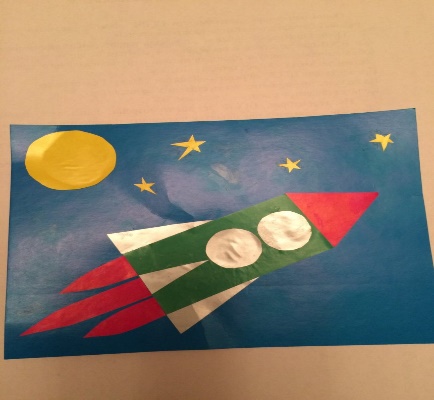 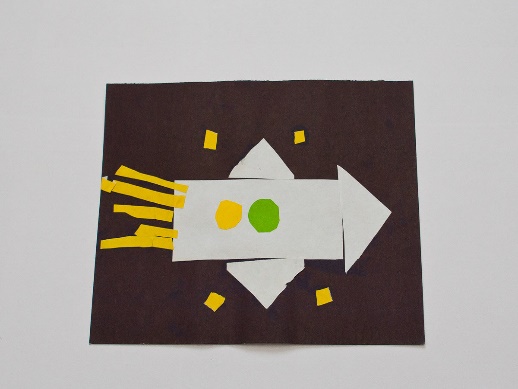 ФизминуткаРаз-два, стоит ракета.(поднять руки вверх)Три-четыре, скоро взлёт(развести руки в стороны)Чтобы долететь до солнца(круг руками)Космонавтом нужен год.(руки положить на щеки, покачать головой)Но дорогой нам не страшно(руки в стороны, наклоны вправо-влево)Каждый ведь из нас атлет(сгибать руки в локтях)Пролетая над землею(развести руки в стороны)Ей передадим привет(поднять руки вверх и помахать)Словесная игра «Я начну, а вы кончайте, хором дружно отвечайте»По порядку все планетыНазовет любой из нас:Раз … Меркурий,Два … Венера,Три … Земля,Четыре  … Марс,Пять … Юпитер,Шесть … Сатурн,Семь …  Уран,За ним …  Нептун,Он восьмым идет по счету.А за ним уже, потом,И девятая планетаПод названием Плутон.